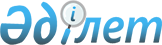 О внесении изменений в постановление Правительства Республики Казахстан от 29 декабря 2005 года N 1310Постановление Правительства Республики Казахстан от 13 февраля 2006 года N 98



      Правительство Республики Казахстан 

ПОСТАНОВЛЯЕТ:





      1.

 

Внести в 
 постановление 
 Правительства Республики Казахстан от 29 декабря 2005 года N 1310 "Об установлении квоты на привлечение иностранной рабочей силы для осуществления трудовой деятельности на территории Республики Казахстан на 2006 год"» следующие изменения:



      в пункте 1 цифры "0,45", "0,21", "0,11" заменить соответственно цифрами "0,55", "0,24", "0,18".




      2. Настоящее постановление вводится в действие со дня его первого официального опубликования.


      Премьер-Министр




      Республики Казахстан


					© 2012. РГП на ПХВ «Институт законодательства и правовой информации Республики Казахстан» Министерства юстиции Республики Казахстан
				